Bluffton High SchoolThirty-Fifth AnnualAcademic Awards Program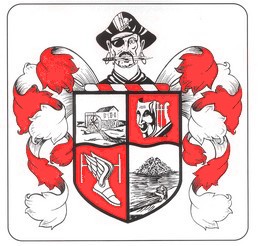 BLUFFTON HIGH SCHOOLThirty-Fifth Annual Academic Awards ProgramMay 13, 2015	Middle School Cafetorium	7:00 PMWelcome…………………………………………………………..Mr. ShivleyOpening Remarks	Mr. MinnigACADEMIC AWARDS PRESENTATIONSCHOLARSHIP AWARDS PRESENTATIOND.T.R. Industries Inc. Scholarship	Mrs. Laura Jones(Kevin Childs)SHANNON Service Club of Bluffton Scholarship…Mr. Harlan Basinger(Emma Burkholder and Olivia Sneary)Charles Sr. and Sophia Hankish Scholarship……Mr. Gordon Shivley(Makayla Smith)Bluffton Lions Club Scholarship	Mr. Ron Lora(Olivia Sneary and Emma Woodruff)Campus Life/Deb Foulkes Memorial Scholarship…	Mr. Mark Yoder(Alex Hord)Bluffton Education Association Scholarship…	Ms. Michaeline Lovell(Makayla Smith)Bluffton High School Deisel Scholarship	Mr. Gordon Shivley(Joshua Garmatter)Medical Mutual Scholarship	Mr. Gordon Shivley(Robbie Stratton)SCHOLARSHIP RECOGNITIONAllen County Pork Producers Scholarship……………..Emily Swisher4-H Scholarship……………………………………………..Clayton WilsonUnited Church of Christ Scholarship	Anna SnearyCOLLEGE AWARDS/SCHOLARSHIPSBluffton University	Mr. Phil Birkey	Academic Scholarship	 Makayla Smith	Presidential Scholarship Competition Award	Makayla Smith	Mennonite Student Grant	 Makayla SmithBradford School	Bradford School Scholarship	Colin ThierjungDefiance College	Achievement Scholarship	Anna Sneary	Marching Band Scholarship	Anna Sneary	Music Talent Scholarship	Anna SnearyLoyola University Chicago	Damen Merit Scholarship	Erica Sheehan	Dean Scholarship	Sidney JosephManchester University	Faculty Scholarship	Mariah Fleming	Manchester Grant	Mariah FlemingMarian University	Athletic Scholarship	Clayton WilsonMiami University	RedHawk Excellence Scholarship	John OakleyOhio Northern University	Polar Award	Kyle StrahmOhio State University @ Columbus	Scarlet and Gray Grant	Kevin Childs	Scarlet and Gray Grant	Lacey HillTaylor University	Dean’s Award	Alex Hord	Community Life Scholarship	Alex HordUniversity of Findlay	President’s Scholarship	Emma BurkholderUniversity of Iowa	National Scholars Award	Neva Adams	Old Gold Scholarship	Neva AdamsUNOH	Softball Scholarship	Mackayla Wilson	Academic Scholarship	Mackayla WilsonWittenberg University	Legacy Scholarship	Eli Runk	Theatre Scholarship	Eli Runk	Academic Scholarship	Sahaj VohraWright State University	Val/Sal Scholarship	Alexandria Schmutz	Val/Sal Scholarship	Olivia Sneary	Val/Sal Scholarship	Emma WoodruffRECOGNITION OF SPECIAL AWARDS	Mr. ShivleySpecial Athletic Awards	Mr. HannaUS Marine Corps Distinguished Athlete Award   (Adam Basinger/Olivia Sneary)US Marine Corps Scholastic Excellence Award  (Joshua Garmatter/Kathryn Basinger)US Army Reserve Scholar Athlete Award   (Eli Runk /Makayla Smith)OHSAA Scholar Athlete Award   (Clay Wilson/Mackayla Wilson)OHSAA Archie Griffin Sportsmanship Award   (Braden Skilliter/Lauren Parkins)Cappy Clark Award   (Robbie Stratton/Erica Sheehan)Bausch and Lomb Honorary Science Award	Mr. George	Brielle HamiltonAcademic Team	Mr. George 	VarsityAlton Burkholder, Emma Burkholder, Connor Dawson, Christopher Harnish, Brice Metzger, Zane Myers, Elizabeth Nisly, Katie Scott, Noah Woodruff Math Teams	Mrs. Riffle	Bluffton High School 2014-2015 Math Team:Isaac Andreas, Lelani Bischoff, Jack Burrell, Maggie Fett, Sarah Gillen, Kim Gordon, Brielle Hamilton, Christopher Harnish, Lacey Hill, Sydney Hoff, Julianna Hotmire, Tim Huber, Kayla Kindle, Zane Myers, Elizabeth Nisly, Aimee Ritter, Jayme Siefer, Brad Steigerwalt, Tad Steiner, Ceandra Thurmond, Dylan Whitlow, Karis Wilson 	Ohio Mathematics League Competition:Tim Huber, Jack Burrell, Alton Burkholder, Christopher Harnish	American Mathematics Competition 12:	Cole Harlow, Brielle Hamilton, Jack Marcum	American Mathematics Competition 10:	Douglas Nester, Isaac Andreas, Christopher Harnish    Ohio Northern University Mathematics Shoot-Out:	Sara Bertka, Misha Groman, Brielle Hamilton, Jack MarcumNational Latin Exam………………………………………….…..Mrs. HoffFirst Year: Lelani Bischoff, Morgan Auchmuty Sydney Hoff, Garrett Habegger, Amy Warren, Braeden Edwards, Sarah Gillen, Alexandra MoserSecond Year: Brice Metzger, Sarah Siders, Emily Metzger, Marley Runk, Sabrina Shrider, Joshua Begg, Jayme Siefer, Eli BourassaThird Year: Misha Groman, Jared MetzgerFourth Year: Joshua GarmatterFacultyMr. Boblitt                 (Nick Friesen)                 	Computer Technology I                                (John Oakley)	Integrated Multimedia                                (Zane Myers)	Computer Programming & Robotics                                (Darnell Boddie)  	College Prep MathMrs. Cogley               (Alexandria Schmutz)       	College Prep English 12                               (Devin Luginbuhl)	English 12                               (Alexandria Moser)  	English 9                      (Neva Adams & Maddison Wilson)	BuccaneerMr. Cutnaw               (Sydney Hoff)                                          Health                               (Aimee Ritter)  	Physical EducationMrs. Diller                 (Chris Justus)                   	Advanced Math Senior                               (Joel Siefker)	Algebra II                               (Sarah Siders)	GeometryMiss Erford               (Marley Runk)                                     English 10                               (Christopher Harnish)	English 9                               (Adel Sommers)	Peer Facilitation                               (Neva Adams)	Great Works/Modern WorksMrs. Falk                  (Sydney Staton)                 	Personal Development                               (Emily Metzger)  	Discovering Foods                     (Alexandria Schmutz)	Personal & Consumer Management                               (Sabrina Shrider)	Advanced Foods                               (Abby Bryer)	Life on Your Own                               (Emily Swisher)	Child DevelopmentMrs. Garmon             (Isaac Andreas)                                         	Art I                               (Sierra Ribley)	Art Ceramics/Sculpture                               (Chris Justus)	Art Ceramics/Sculpture II                               (Jeannie Lee)	Art Design/Composition                               (Katie Scott)	Art Design/Composition II                               (Maddison Wilson)  	Art Design/Composition III                               (Anna Sneary)	Art Seminar                               (Elizabeth Nisly)	Photography I                               (Emma Woodruff)	Photography IIMr. George               (Misha Groman)                                  	Chemistry                               (Joshua Garmatter)	Advanced Chemistry                               (Brielle Hamilton)	PhysicsMr. Hanna                (Sarah Siders)                           American HistoryMr. Herr               (Mark Bixel)                 	Intro to Business/AccountingMrs. Hoff              (Sydney Hoff)                                              Latin I                           (Sarah Siders)	Latin II                           (Misha Groman) 	Latin III                           (Joshua Garmatter)	Latin IVMr. Hoff               (Sarah Theisen)                                          	Biology                           (Misha Groman)	 Anatomy & PhysiologyMr. King               (Christopher Harnish)                               	Spanish I                           (Douglas Nester)	Spanish II                           (Elizabeth Nisly)	Spanish III                           (Kevin Childs)	Spanish IVMrs. Knowlton       (Danielle Novak)	English 9                           (Misha Groman) 	College Prep English 11                           (David Myers)	English 11Mr. Lemley            (Leah Conley)                                          	Algebra I                           (Justine Mitchell)	Int. Math IIIMiss Lovell            (Misha Groman)                    	American Government                           (Joshua Garmatter)     	Economics                           (Alexandria Schmutz)	SociologyMrs. Mayberry       (Christopher Harnish)                               Science 9                           (Alexandria Schmutz)	Environmental Biology                           (Brian Deeds)	Integrated ScienceMr. Miller              (Christopher Harnish)	World History                           (Kayleigh Coughlan)	American HistoryMr. Prichard          (Darby Prichard)                   Industrial Technology I                           (Joel Siefker)	Industrial Technology II                           (Brian Deeds)	Industrial Technology III                           (Rich Streicher)	Industrial Technology IV                           (Machaela McClintock)	O.W.E.Mrs. Riffle             (Brielle Hamilton)                   	Advanced Math Junior                           (Sydney Hoff) 	Accelerated Geometry                           (Christopher Harnish)  	Accelerated Algebra II                           (Kathryn Basinger)	Advanced Math–Pre-CalculusClosing Remarks	Mr. Shivley